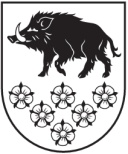 LATVIJAS REPUBLIKAKANDAVAS NOVADA DOMEDārza iela 6, Kandava, Kandavas novads, LV – 3120, reģ. Nr.90000050886, Tālrunis 631 82028, fakss 631 82027, e-pasts: dome@kandava.lvKandavāapstiprinĀTSKandavas novada domes sēdē 2018.gada 25.janvārī(protokols Nr. 1  26.§)Kandavas novada domes priekšsēdētāja    (personiskais paraksts)   Inga PriedeMērķdotāciju sadale Kandavas novada izglītības iestādēm 2018.gada janvārim - augustamMērķdotāciju sadale Kandavas novada izglītības iestādēm 2018.gada janvārim - augustamKandavas novada pamata un vispārējās vidējās izglītības iestāžu pedagogu darba samaksai un VSAOIKandavas novada pamata un vispārējās vidējās izglītības iestāžu pedagogu darba samaksai un VSAOIIestādes nosaukumsSumma EURMērķdotācijas kopā675264Kandavas K.Mīlenbaha vidusskola 398767Zemītes pamatskola 52166Kandavas novada Zantes pamatskola87182Cēres pamatskola63489Vānes pamatskola73660Kandavas  internātvidusskolas izglītības pasākumiem piešķirtā mērķdotācija                                        Kandavas  internātvidusskolas izglītības pasākumiem piešķirtā mērķdotācija                                        nosaukumsSumma EURMērķdotācijas kopā955814KIVS pedagogu darba samaksai un VSAOI497408Pārējiem izdevumiem458406Kandavas novada izglītības iestāžu bērnu no piecu gadu vecuma izglītošanā nodarbināto  pedagogu darba samaksai un VSAOI  Kandavas novada izglītības iestāžu bērnu no piecu gadu vecuma izglītošanā nodarbināto  pedagogu darba samaksai un VSAOI  Iestādes nosaukumsSumma EURMērķdotācijas kopā106216Cēres pamatskola6209Vānes pamatskola8700Kandavas novada Zantes pamatskola13981Zemītes pamatskola9279Kandavas pilsētas PII "Zīļuks"68047Kandavas novada interešu izglītības programmu  pedagogu darba samaksai un VSAOI Kandavas novada interešu izglītības programmu  pedagogu darba samaksai un VSAOI Iestādes nosaukumsSumma EURMērķdotācijas kopā48048Kandavas K.Mīlenbaha vidusskola14086Zemītes pamatskola3329Kandavas novada Zantes pamatskola3735Cēres pamatskola3695Vānes pamatskola3632Kandavas internātvidusskola8325Kandavas pilsētas PII "Zīļuks"223Kandavas novada izglītības pārvalde Jauniešu centrs Nagla2700Kandavas Deju skola8323